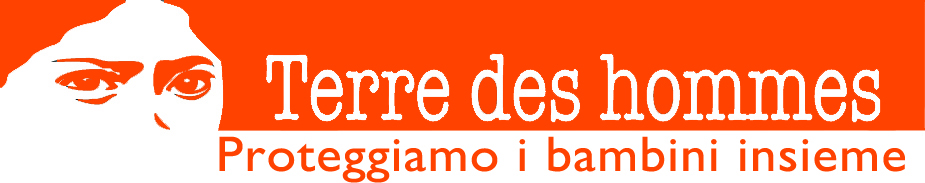 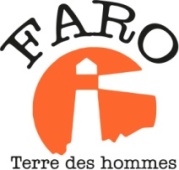 Programma ‘Borse di Studio’ per minori migranti non accompagnati e neomaggiorenni Formulario candidatura – Edizione  2017(si prega di compilare ciascuna voce)Nome e Cognome del candidatoEtàSoggetto firmatario candidatura (tutore, educatore, assistente sociale, famiglia affidataria, candidato solo se maggiorenne)Comunità di provenienza (precisare nome, città, eventuale sito internet o pagina fb)Ex beneficiario del Progetto FARO Progetto formativo/lavorativo per cui si chiede la borsa di studio Costo complessivo progetto formativo/lavorativo€Costo coperto dalla borsa di studio€Persona di riferimento e contatti